Особенностью современного потребления наркотических средств является замена препаратов растительного происхождения на синтетические каннабиноиды и иные новые виды психотропных веществ, используемых для изготовления курительных смесей, получивших название «спайсы» и «солей», которые пользуются наибольшей популярностью в молодежной среде.Курительные смеси «спайсы» появились в разных странах Европы в 2004-2006 г.г.Вначале их можно было купить совершенно легально в магазинах. Нередко эти смеси рекламировались как безвредные благовония, помогающие человеку расслабиться после трудового дня. И действительно люди верили, приобретая эти «благовония» и «расслабляясь» после учебы и работы. Особенно быстро и легко «спайсы» признали школьники и студенты. И именно на них пришелся  основной удар, когда выяснилось, что в состав  так называемой  безобидной травяной смеси  входят синтетические средства, разрушающие человеческий мозг.	Однако  и в настоящее время продавцы «спайсов» и других курительных смесей обещают от их употребления повышенную работоспособность, легкость во всем теле, хорошее настроение и многое другое, вот только не говорят покупателям о том, что эта травяная смесь является одним из опасных наркотиков.       Что же такое «СПАЙС»?«Спайс»  переводится  с английского как «приправа» или специя. Это слэнговое название курительных смесей. Основными компонентами «спайсов» являются высушенные травы, но помимо растительных компонентов эта смесь включает в себя психоактивное вещество - синтетический каннабинодин, который в 5-6 раз превосходит действие аналогичного растительного наркотического вещества марихуаны.Вред курительных смесейСегодня  вред курительных смесей не подлежит сомнению. Слишком много жизней унес «спайс». Курительная смесь наносит удар по здоровью, оказывая разрушительное  действие на весь организм человека. Количество искалеченных измеряется десятками тысяч. Так как курительные смеси изготавливаются «на глазок» и их состав постоянно меняется, невозможно определить относительно безопасную дозу этих веществ.По данным наркологов в последние годы  наблюдается стремительный рост обращений по поводу острых отравлений синтетическими наркотиками психостимулирующего характера. Тяжесть отравления заключается в развитии  нарушений  сердечно- сосудистой деятельности (резкое повышение, затем падение артериального давления, учащенное  сердцебиение, недостаточность кровообращения). При несвоевременном оказании медицинской помощи пострадавший может умереть. Установлено, что больше всего страдает мозг, так как под действием наркотического вещества сосуды  мозга суживается, и к клеткам головного мозга не поступают питательные необходимые и кислород, что ведет к отмиранию клеток мозга и развитию различных психических отклонений и заболеваний, например паранойи, галлюцинаций, психозов.Суицидальные мысли становятся постоянными спутниками тех, кто употребляет «спайс». В состоянии «кайфа»  люди, не раздумывая, могут  выпрыгнуть в окно в окно или шагнуть под  колеса грузовика, прыгать в воду. Нередко смерть не является целью этих действий, а их причиной становятся  мощнейшие галлюцинации, которые могут напугать молодого  человека до такой степени, что он решается на что угодно, лишь бы прекратить это неблагоприятное воздействие.Не стоит забывать, что каждый организм индивидуален. И если ваш знакомый уже курил эту смесь несколько раз, не имея никаких видимых последствий для здоровья, то это совсем не значит, что ваше первое курение  не приведет к трагедии.ПОМНИТЕ, что употребление курительных смесей очень часто является лишь первым шагом на пути к наркотикам, так как организму  требуются все большие дозы наркотических веществ.Если Вам  или Вашим  близким нужна медицинская, психологическая помощь в решении проблем, связанных с употреблением наркотических, психотропных препаратов необходимо обратиться в следующие организации:ГУЗ «Тульский областной наркологический диспансер»: г.Тула, ул. Мосина, д.21;  8(4872)36-63-49 - телефон «горячей линии» ГУЗ «ТОНД №1»; 8-800-450-71-00 – телефон горячей линии государственного учреждения здравоохранения «Тульский областной наркологический диспансер №1».При подготовки памятки использовались  тематические материалы, подготовленные  ГУЗ «ТОЦМП и Р  имени Я.С. Стечкина» Государственное учреждение здравоохранения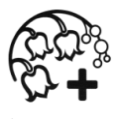  «Городская клиническая больница № 2 г. Тулы имени Е.Г. Лазарева»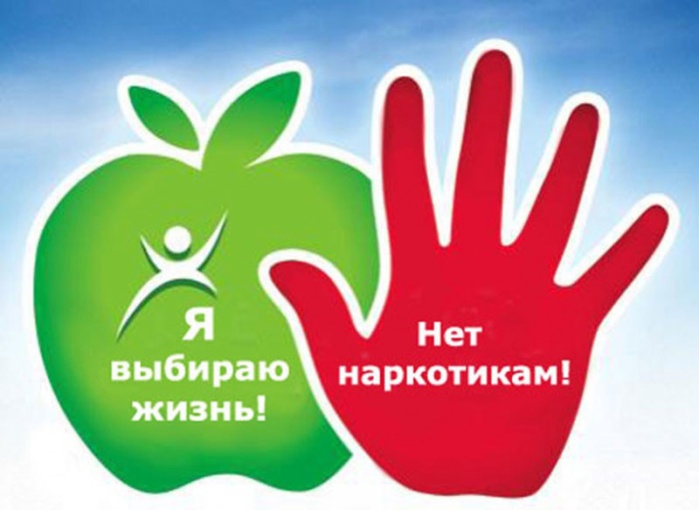 Памятка для населения